LESSON:  I Can Accept Consequences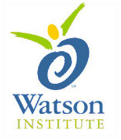 OUTLINEIntroduce the topic of Accepting Consequences:  Define consequences as the result of an action or situation.Talk about how our actions can be a mistake or something we shouldn’t say or do.  We can learn from our mistakes.Sometimes our mistakes can lead to consequences.  Talk about types of consequences that can happen at school and at home when we make mistakes or do something we shouldn’t.Introduce the 4 steps students can take to learn to accept consequences:Look at the personSay “okay”Stay calmDon’t argueSummarize with the importance of taking responsibility for our actions by accepting the consequences.So what do YOU think? discussion questionGive out the magnet cardsMATERIALS NEEDED:Facilitator’s GuideActivity (Accepting Consequences Role Play cards)Lesson Summary Card (magnet cards)Homework Sheet – “This week I might try to accept consequences”Mini schedule